ОПРОСНЫЙ ЛИСТ НА ПОДБОР КОЛОДЦЕВ ИЗ ПОЛИЭТИЛЕНАИнформация о заказчике:Комментарии к заказу: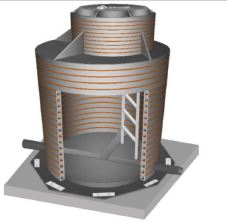 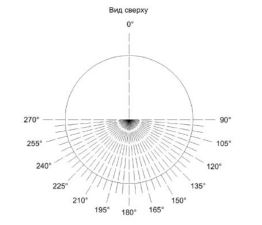 Информация о колодцах:Примечания:Высота от основания колодца до отметки земли. Высота от верха горловины до отметки земли.Высота от низа трубы/лотка до отметки земли.Дата заполнения: ___/____/20___г.                                       Подпись и печать организации: _____________ /______________/Контактное лицо Организация Адрес объектаТелефон / e-mailНомер колодца по проектуДиаметр колодца, ммПолная высота колодца1, ммЗаглублние горловины 2Высота пластиковой части колодцаДиаметр горловины, ммВысота горловины, ммВыход(угол О гр)Выход(угол О гр)Вход 1Вход 1Вход 1Вход 2Вход 2Вход 2Вход ЗВход ЗВход ЗНомер колодца по проектуДиаметр колодца, ммПолная высота колодца1, ммЗаглублние горловины 2Высота пластиковой части колодцаДиаметр горловины, ммВысота горловины, ммДиаметр трубы, ммВысота 3, ммДиаметр трубы,ммУгол подсоединения трубыВысота 3, ммДиаметр трубы, ммУгол подсоединения трубыВысота 3, ммДиаметр трубы, ммУгол подсоединения трубыВысота 3, мм